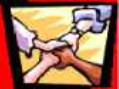 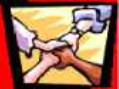 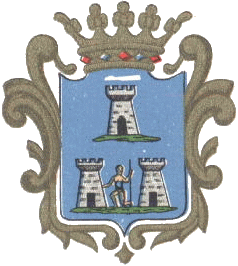       COMUNE  DI  PRIZZI Città Metropolitana di PalermoC.so Umberto I TEL.0918344611 FAX 0918344630                 www.comune.prizzi.pa.it
PEC: comunediprizzi.protocollo@certificata.comOGGETTO: Progetto PNRR Missione 5 Componente 3 Investimento 1.1.1 - Servizi e Infrastrutture Sociali Di Comunità - Istituzione di un servizio di etnopsichiatria ed azioni a supporto rivolto in particolare ai profughi in fuga dalle guerre (nuclei familiari, donne, bambini), centro disabili diurno, Infermiere di Comunità e servizio di assistenza domiciliare socio-sanitaria – Azione 7. Centro diurno disabili - ISTANZA.Il/la sottoscritto/a _______________________________________ nato/a a __________________il ________________________ residente a _________________________________ in via/piazza ___________________________________ c.f. _________________________________________tel. ______________________ e-mail _________________________________________________CHIEDEPer se stessoOppure in qualità di: GenitoreTutoreAmministratore di sostegnoCuratoreAltro___________________________________________Per il/la Sig./ra _______________________________________ nato/a a __________________il ________________________ residente a _________________________________ in via/piazza ___________________________________ c.f. _________________________________________di essere inserito presso il Centro diurno disabili di cui in oggetto e secondo i giorni e gli orari stabiliti dal piano individualizzato redatto dall’ufficio servizi sociali del proprio comune di residenza e dall’equipe del centro diurno.Inoltre, si chiede/non si chiede di usufruire del servizio di trasporto/accompagnamento.Ai fini della presente istanza si allega:Copia del verbale della legge 104/92, in corso di validità;Certificato anamnestico rilasciato dal medico di base o specialista che ha in carico l’utente;Certificazione del medico curante riportante eventuali prescrizioni farmacologiche con indicazione dei dosaggi e dei tempi di somministrazione;Copia documenti di identità e codice fiscale del richiedente e/o del disabile;__________________, lì _________________                                                   Il/la richiedente_____________________Il/la sottoscritto/a, ai sensi e per gli effetti del DLGs n. 196/03, autorizza la raccolta e il trattamento dei dati personali, anche con strumenti informatici, nell’ambito del procedimento per il quale la presente dichiarazione viene resa._______________lì _______________Il/la richiedente_____________________